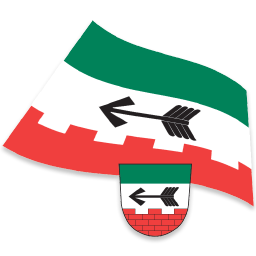 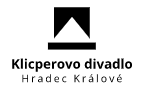 Obec Svojšice pořádá v pátek 24. 3. 2023 zájezd do Hradce Králové na známé divadelní představení Zbabělci. Celá inscenace je doplněna živou kapelou přímo na jevišti Klicperova divadla.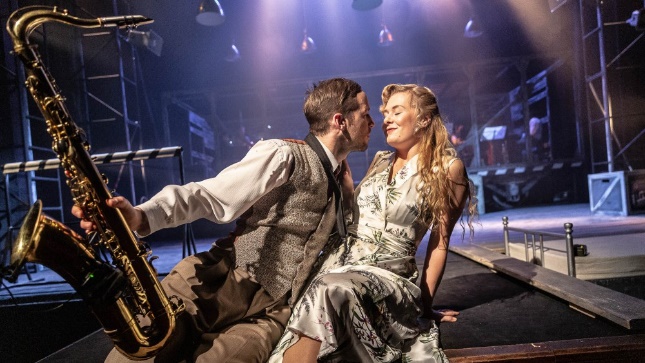 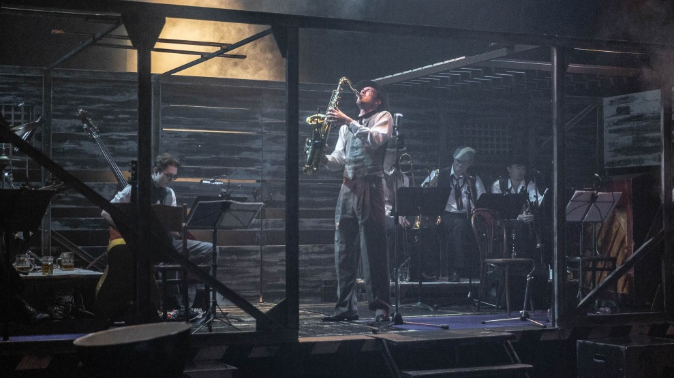 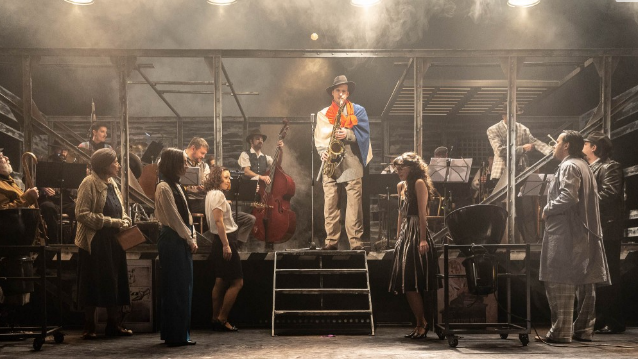 Závaznou rezervaci a úhradu ceny vstupenky lze uskutečnit každé úterý od 16:00 - 18:00 hodin v místní knihovně (vedle pošty) a to nejpozději do 14. 3. 2023.cena vstupenky 300,- Kčobčané Svojšic - nad 65 let 100,- Kč                           - ostatní     200,- Kč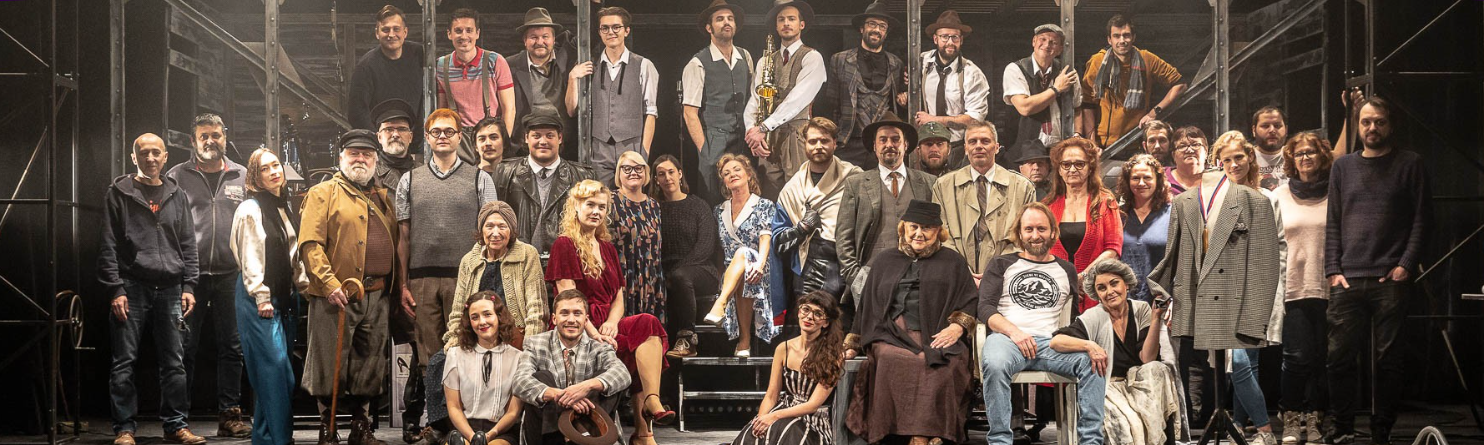 Počet účastníků je omezen max. 50 míst.Plánovaný odjezd autobusu bude v 17:30 hod. od zastávky ve Svojšicích, ( 17:40 Svojšice - Cihelna).Začátek představení v 19:00 hod.Plánovaný návrat do 23:30 hod.Doprava a zvýhodněné vstupné jsou hrazeny Obcí Svojšice.